8. melléklet az önkormányzat 2013. évi költségvetésének zárszámadásáról szóló 10/2014. (V. 5.) önkormányzati rendeletéhez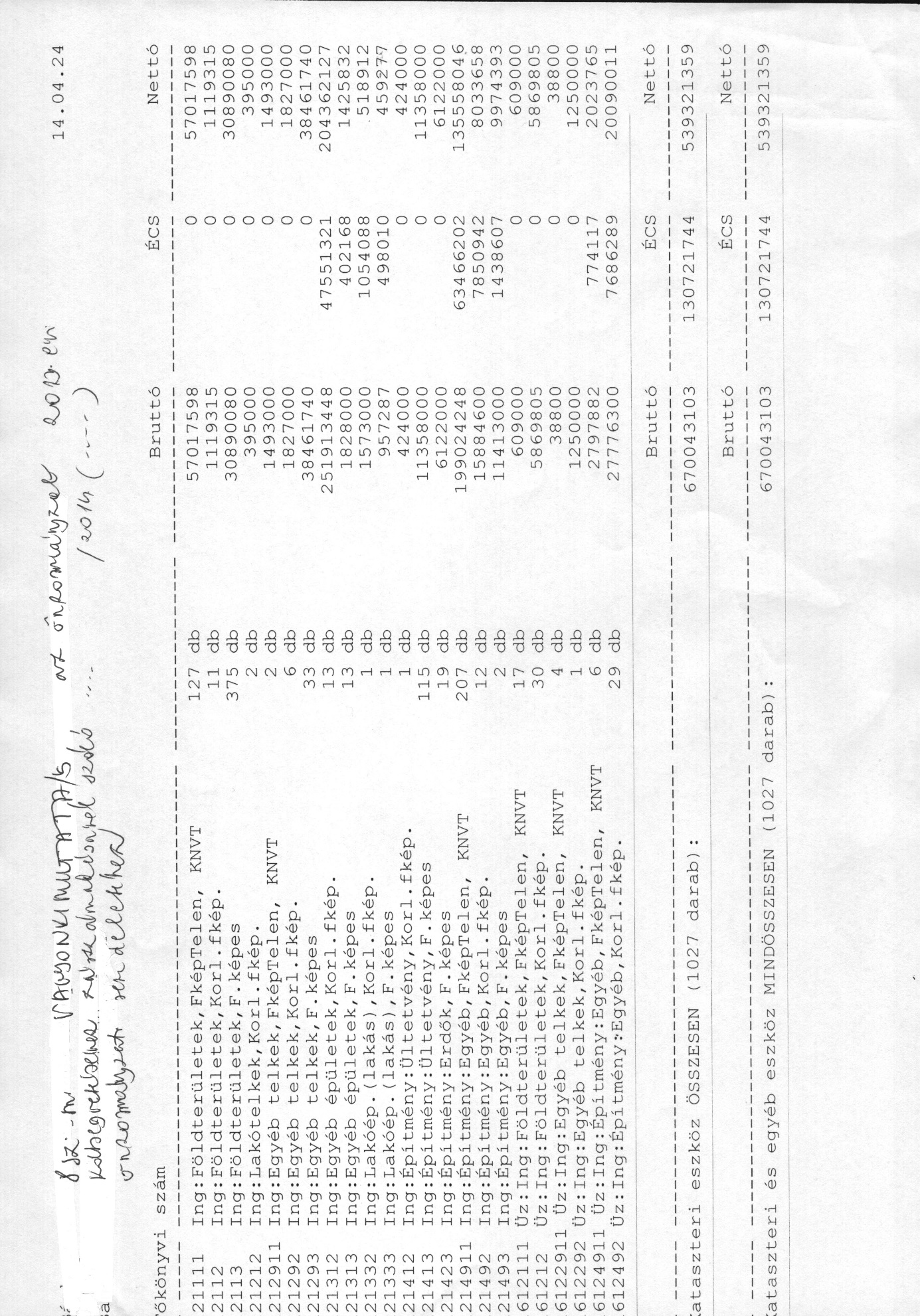 